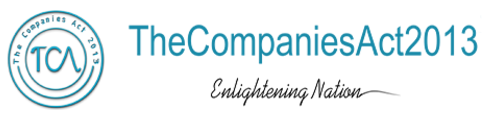 Annexure VIIIWhen an Unmodified Opinion is expressed on the Quarterly Financial Results (for Banks)Auditor’s Report on Quarterly Financial Result s and Year to Date Results of the CompanyPursuant to Regulation 33 of the SEBI (Listing Obligations and Disclosure Requirements) Regulations, 2015ToBoard of Directors of ……………………. (Name of the Bank)We have audited the quarterly financial results of ………………… (Name of the bank) for the quarter ended………………………. (date  of  the  quarter  end)  and  the  year  to  date  results  for  the  period  …………….  to…………………, attached herewith, being submitted by the bank pursuant to the requirement of Regulation 33 of the SEBI (Listing Obligations and Disclosure Requirements) Regulations, 2015.  These quarterly financial results as well as the year to date financial results have been prepared from interim financial statements, which are the responsibility of the bank’s management. Our responsibility is to express an opinion on these financial results based on our audit of such interim financial statements, which have been prepared in accordance with the recognition and measurement principles laid down in Accounting Standard 25 / Indian Accounting Standard 34 (AS 25/ Ind AS 34 – Interim Financial Reporting) mandated under Section 133 of the Companies Act, 2013 read with relevant rules issued thereunder or by the Institute of Chartered Accountants of India1 and other accounting principles generally accepted in India.We conducted our audit in accordance with the auditing standards generally accepted in India.   Those standards require that we plan and perform the audit to obtain reasonable assurance about whether the financial results are free of material misstatement(s).  An audit includes examining, on a test basis, evidence supporting the amounts disclosed as financial results.  An audit also includes assessing the accounting principles used and significant estimates made by management. We believe that our audit provides a reasonable basis for our opinion.These financial results incorporate the relevant returns of              (number) branches audited by us …… (number) branches including  …….  (number) foreign branches audited by the other auditors specially appointed for this purpose and unaudited returns in respect of …….  (number) branches. In conduct of our audit, we have taken note of the reports in respect of non -performing assets received from the concurrent auditors of ………  (number) branches, inspection teams of banks of …….  (number) branches specifically appointed for this purpose.  These reports cover ……. percent of advances portfolio of the Bank.In our opinion and to the best of our information and according to the explanations given to us these quarterly financial results as well as the year to date results:have  been  presented  in  accordance  with  the  requirements of  Regulation 33  of  the  SEBI  (Listing Obligations and Disclosure Requirements) Regulations, 2015 in this regard; andgive a true and fair view of the net profit/loss2 for the quarter ended ………………(date of the quarter end) as well as the year to date results for the period from …………… to …………………For XYZ & Co. Chartered AccountantsPlace of signatureDate1Where, a listed entity is not a company.2Whichever is applicable.3 Partner or proprietor, as the case may be.Signature (Name of the member signing the audit report)      (Designation) 3  (Membership Number)When an Unmodified Opinion is expressed on the Consolidated Quarterly Financial Results (for Banks)Auditor’s Report on Quarterly Consolidated Financial Results and Consolidated Year to Date Results of the CompanyPursuant to the Regulation 33 of the SEBI (Listing Obligations and Disclosure Requirements) Regulations, 2015To,Board of Directors of ……………………. (Name of the company)We have audited the quarterly consolidated financial results of …………………… (Name of the bank) for the quarter ended ………………………. (date of the quarter end) and the consolidated year to date results for the period ……. to …………………, attached herewith, being submitted by the bank pursuant to the requirement of Regulation 33 of the SEBI (Listing Obligations and Disclosure Requirements) Regulations, 2015. These consolidated quarterly financial results as well as the consolidated year to date financial results have been prepared from the interim consolidated financial statements, which are the responsibility of the bank’s management.   Our responsibility is to express an opinion on these consolidated financial results based on our audit of such consolidated interim financial statements, which have been prepared in accordance with the recognition and measurement principles laid down in Accounting Standard 25 / Indian Accounting Standard 34 (AS 25/ Ind AS 34 – Interim Financial Reporting) mandated under Section 133 of the Companies Act, 2013 read with relevant rules issued thereunder or by the Institute of Chartered Accountants of India1 and other accounting principles generally accepted in India.We conducted our audit in accordance with the auditing standards generally accepted in India.   Those standards require that we plan and perform the audit to obtain reasonable assurance about whether the financial results are free of material misstatement(s).  An audit includes examining, on a test basis, evidence supporting the amounts disclosed as financial results.  An audit also includes assessing the accounting principles used and significant estimates made by management. We believe that our audit provides a reasonable basis for our opinion.These financial results incorporate the relevant returns of …… (number) branches audited by us, …… (number) branches including ……. (number) foreign branches audited   by the other auditors specially appointed for this purpose and unaudited returns in respect of …….. (number) branches.  In conduct of our audit, we have taken noteof  the  reports  in  respect  of  non - performing  assets  received  from  the  concurrent  auditors  of   branches, inspection teams of banks of ……. (number) branches specifically appointed for this purpose.  These reports cover             percent of advances portfolio of the Bank.We did not audit the financial statements of …… (number) subsidiaries included in the consolidated quarterly financial results and consolidated year to date results, whose consolidated interim financial statements reflect total assets of Rs. …… as at …….(year to date) and Rs. …….. for the quarter ended ……….(date of quarter end) as well as the total revenue of Rs. ……… as at ……. (year to date) and Rs. …… for the quarter ended ……..(date of the quarter end).  These interim financial statements and other financial information have been audited by other auditors whose report(s) has (have) been furnished to us, and our opinion on the quarterly financial results and the year to date results, to the extent they have been derived from such interim financial statements is based solely on the report of such other auditors.In our opinion and to the best of our information and according to the explanations given to us these consolidated quarterly financial results as well as the consolidated year to date results:Include the quarterly financial results and year to date of the following entities included in the consolidation (list the entities)have been presented in accordance with the requirements of Regulation 33 of the SEBI (Listing Obligations and Disclosure Requirements) Regulations, 2015 in this regard; andgive a true and fair view of the consolidated net profit/loss2 and other financial information for the quarter ended…………(date of the quarter end) as well as the consolidated year to date results for the period from…………… to………………….For XYZ & Co. Chartered AccountantsPlace of signatureDate1Where, a listed entity is not a company.2Whichever is applicable.3 Partner or proprietor, as the case may be.